Publicado en Ciudad de México el 13/10/2021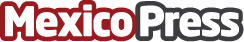 Entrega Ricardo Benjamín Salinas Pliego el Premio Kybernus al Liderazgo Social 2021El galardón promovido por el presidente de Grupo Salinas reconoce el mérito y compromiso de ciudadanos cuyas acciones se destacan por crear y potenciar capacidades que mejoren la calidad de vida de la sociedad, reconociendo su liderazgo que promueve una visión de libertad, innovación y prosperidad incluyente para MéxicoDatos de contacto:Ana Ramirez55402663465540266346Nota de prensa publicada en: https://www.mexicopress.com.mx/entrega-ricardo-benjamin-salinas-pliego-el_1 Categorías: Nacional Sociedad Emprendedores Solidaridad y cooperación Premios http://www.mexicopress.com.mx